Contact InformationAvailabilityEvent PreferenceEnter a 1, 2, or 3 in order of your preference Officiating ExperienceUSATF Official’s Certification #___________________(Tag number)    Level________________  Person to Notify in Case of EmergencyAgreement and SignatureBy submitting this application, I affirm that the facts set forth in it are true and complete. I understand that if I am accepted as an official, any false statements, omissions, or other misrepresentations made by me on this application may result in my immediate dismissal.Our PolicyIt is the policy of this organization to provide equal opportunities without regard to race, color, religion, national origin, gender, sexual preference, age, or disability.Thank you for completing this application form and for your interest in officiating. Application Deadline:  April 5, 2019   (Shirt order deadline)Mail to:  Yvonne Grimes   1 Bennetts Bridge Rd    Sandy Hook, CT  06482 (Do not email)Notification Date:  April 28, 2019CIAC T&F Official’s Shirt must be worn at all events.  If you need to order one, please send check, payable to CASCIAC, with your application.  Indicate size and quantity. $30 (add $2 over XL)    Red available for Starters…please note.Circle:  Women’s size    or    Men’s size ___Small   ___Medium  ___Large   ___X-Large  ___2X-Large   ___3X-Large   ___4X-LargeCircle:  	BLUE		REDCIAC Outdoor Track & Field Official’s Application Outdoor 2019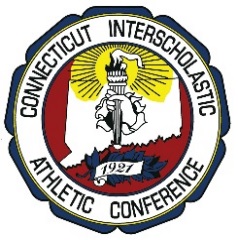 NameStreet AddressCity ST ZIP CodeHome PhoneWork PhoneE-Mail AddressI am not coaching a team or individual in any meet that I have chosen to work.  ___________(Initial)___ Referee:   Track or  Field                                       ___ Discus___ Starter                                                                    ___ JavelinClerk of Course/Line Clerk                                     ___ Shot PutFinish Line/Lap counter/Umpire                                                                                    ___ Long Jump/Triple Jump                                           High JumpPole VaultNameStreet AddressCity ST ZIP CodeHome PhoneWork PhoneE-Mail AddressName (printed)SignatureDate